ПЛАН И РАСПОРЕД ПРЕДАВАЊАП1, П2, ...., П15 – Предавање прво, Предавање друго, ..., Предавање петнаесто, Ч - ЧасоваПЛАН И РАСПОРЕД ВЈЕЖБИВ1, В2, ...., В15 – Вјежба прва, Вјежба друга, ..., Вјежба петнаеста, ТВ – Теоријска вјежба, ПВ – Практична вјежба, Ч - Часова                                                                                                                                                                                      ШЕФ КАТЕДРЕ:                                                                                                                                                                              Проф. др сци мед Нада БањацУНИВЕРЗИТЕТ У БАЊОЈ ЛУЦИМЕДИЦИНСКИ ФАКУЛТЕТКАТЕДРА ЗА УРГЕНТНУ МЕДИЦИНУ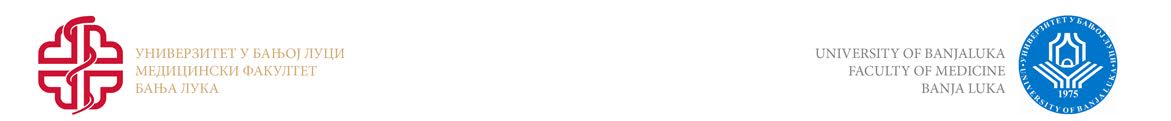 Школска годинаПредметШифра предметаСтудијски програмЦиклус студијаГодина студијаСеместарБрој студенатаБрој група за вјежбе2021./2022.Ургентна медицинаИСМ13УММедицинаПрвиШестаXI9316СедмицаПредавањеТематска јединицаДанДатумВријемеМјесто одржавањаЧНаставникIП1Увод у реаниматологију, План и врсте реанимације , Срчани застој, 4Х и 4Тсриједа13.10.2021.16:45-17:30Амфитеатар МФ1Проф. др сци мед. Нада Бањац IIП2Основна кардиопулмонална реанимација одраслих и дјеце, алгоритам БЛС-асриједа20.102021.16:45-17:30Амфитеатар МФ1Проф. др сци мед. Нада БањацIIIП3Напредна кардиопулмонална реанимација одраслих и дјеце, алгоритам АЛС-асриједа27.10.2021.16:45-17:30Амфитеатар МФ1Проф. др сци мед. Нада БањацIVП4Практичне вјештине у реанимацији, отварање дисајног пута,амбу балон интубација, ларингеална маска и Игел маска, индикацијесриједа23.11.202016:45-17:30Амфитеатар МФ1Проф. др сци мед. Нада БањацVП5Дефибрилација и интравенски приступ, катетеризација мокраћне бешике, индикацијесриједа03.11.2021.16:45-17:30Амфитеатар МФ1Проф. др сци мед. Нада БањацVIП6Прехоспитални третман ургентних кардиолошких стања, АКС-а, плућног едема, емболије, дисекције аорте, хипертензивне кризе и др. сриједа10.11.2021.16:45-17:30Амфитеатар МФ1Проф. др сци мед. Нада БањацVIIП7Прехоспитални третман ургентних неуролошких стања, мождани удар, епилепсија, вертигинозни синдром и др., код дјеце конвулзијесриједа17.11.2021.16:45-17:30Амфитеатар МФ1Проф. др сци мед. Нада БањацVIIIП8Прехоспитални третман  шока, анафилактички шок и др., коматозна стањасриједа24.11.2021.16:45-17:30Амфитеатар МФ1Проф. др сци мед. Нада БањацIXП9Прехоспитални третман ургентних стања пулмолошких и гастроентеролошких  стањасриједа01.12.2021.16:45-17:30Амфитеатар МФ1Проф. др сци мед. Нада БањацXП10Прехоспитални третман осталих ургентних стања, гинеколошких, орл, офталмолошких, психијатријских обољењасриједа08.12.2021.16:45-17:30Амфитеатар МФ1Проф. др сци мед. Нада БањацXIП11Патолошки ЕКГ записисриједа15.12.2021.16:45-17:30Амфитеатар МФ1Проф. др сци мед. Нада БањацXIIП12Трауматологија и имобилизацијасриједа22.12.2021.16:45-17:30Амфитеатар МФ1Проф. др сци мед. Нада БањацXIIIП13Акцидентална стања, топлотни удар, утапање, удар струје/ грома и др.сриједа  29.12.2021.16:45-17:30Амфитеатар МФ1Проф. др сци мед. Нада БањацXIVП14Акутна тровања, медикаментозна и хемијских агенасасриједа05.01.2022.16:45-17:30Амфитеатар МФ2Проф. др сци мед. Нада БањацXVП15Лијекови у ургентној медицинисриједа12.01.2022.16:45-17:30Амфитеатар МФ1Проф. др сци мед. Нада БањацСедмицаВјежбаТип вјежбеТематска јединицаДанДатумВријемеМјесто одржавањаЧСарадникIВ1ТВТријажа пацијената, степени хитности, ланац преживљавањапонедељак, уторак,сриједа, четвртак, петак11.-15.10.2021.По договору са наставником08:00- 20:00 Едукативни центар СХМП121. Нада Бањац, проф.др сци мед.2. Велибор Васовић, проф. др сци мед.3. Рената Хаџић, мр.сци мед.4. Далибор  Михајловић,мр. сци мед.5. Дарко Обрадовић, спец.ург.мед. 6.Срђан Вујичић, спец.ург.мед.IIВ2ТВ, ПВКардиопулмонална реанимација одраслих, план реанимације  - АLSпонедељак, уторак,сриједа, четвртак, петак18.-22.10. 2021.08:00- 20:00-II-12            -II-IIIВ3ТВ,ПВКардиопулмонална реанимација дјеце, план реанимације -ALSпонедељак, уторак,сриједа, четвртак, петак25.-29.10.2021.08:00- 20:00-II-12            -II-IVВ4ТВ, ПВВанболнички порођајпонедељак, уторак,сриједа, четвртак, петак01.- 05.11.2021. 08:00- 20:00-II-12            -II-VВ5ТВ,ПВНајчешћи ЕКГ ритмовипонедељак, уторак,сриједа, четвртак, петак08.- 12.11.2021. 08:00- 20:00-II-12            -II-VIВ6ТВ, ПВНајчешћа ургентна стања код интернистичких пацијената и њихово препознавањепонедељак, уторак,сриједа, четвртак, петак15.-19.11.2021.     08:00-20:00-II-12            -II-VIIВ7ТВ,ПВНајчешћа ургентна стања код хируршких пацијената и њихово препознавањепонедељак, уторак,сриједа, четвртак, петак29.11.-03.12.2021.08:00- 20:00-II-12            -II-VIIIВ8ТВ,ПВНајчешћа ургентна стања код дјеце и њихово препознавањепонедељак, уторак,сриједа, четвртак, петак06.-10.12.2021.     08:00-20:00-II-12            -II-IXВ9ТВ, ПВПринципи политрауме, примарно и секундарно збрињавање  понедељак, уторак,риједа, четвртак, петак13.-17.12.2021.      08:00-20:00-II-12            -II-XВ10ТВ,ПВПоступци збрињавања код повреда главе, грудног коша, абдомена и карлицепонедељак, уторак,cриједа, четвртак, петак20.-24.12.2021.      08:00-20:00-II-12            -II-XIВ11ТВ,ПВПоступци збрињавања најчешћих акциденталних стањапонедељак, уторак,сриједа, четвртак, петак27.-31.12.2021.      08:00-20:00-II-12            -II-XIIВ12ТВ,ПВНајчешће интоксикације и њихово збрињавање- лаважа  понедељак, уторак,сриједа, четвртак, петак03.01.-07.01.2022.    08:00-20:00-II-12            -II-XIIIВ13ТВ, ПВУпотреба респиратора у транспорту и руковањепонедељак, уторак,сриједа, четвртак, петак10.-14.01.2022.08:00-20:00-II-12            -II-XIVВ14ТВ,ПВУпотреба аспиратора у транспорту и руковањепонедељак, уторак,сриједа, четвртак, петак17.-21.01.2022.08:00-20:00-II-12            -II-XVВ15ТВ,ПВЛијекови у ургентној медицини и њихова употребапонедељак, уторак,сриједа, четвртак, петак17.-21.01.2022.    08:00-20:00 -II-12            -II-